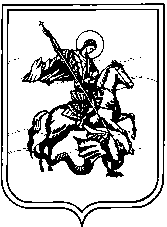 АДМИНИСТРАЦИЯ СЕЛЬСКОГО ПОСЕЛЕНИЯ СЕЛО ТРОИЦКОЕ Калужской областиП О С Т А Н О В Л Е Н И Ес. Троицкоеот «15»  августа  2013г.                                                                          № 117  Об утверждении Положения об организации сбора и вывозатвердых бытовых и промышленных отходовна территории СП село ТроицкоеЖуковского района Калужской области.     В соответствии с Федеральными законами "Об общих принципах организации местного самоуправления в Российской Федерации" от 06.10.2003 N 131-ФЗ, "О санитарно-эпидемиологическом благополучии населения" от 30.03.1999 N 52-ФЗ, "Об отходах производства и потребления" от 24.06.1998 N 89-ФЗ, Закона Калужской области от 28.06.2010 года № 38-ОЗ «О благоустройстве территорий городских и сельских поселений Калужской области (в ред. Закона Калужской области от 28.02.2011г № 122-ОЗ, от 10.05..2011 г, № 139-ОЗ) Решения Сельской Думы от 01.12.2011 г, «Об утверждении «Правил благоустройства на территории СП село Троицкое Жуковского района Калужской области», в целях соблюдения чистоты и порядка на территории СП село Троицкое постановляю:   1. Утвердить Положение об организации сбора и вывоза твердых бытовых и промышленных отходов на территории СП село Троицкое (прилагается).  2. Настоящее постановление вступает в силу со дня официального опубликования (обнародования) и подлежит размещению на официальном сайте МР «Жуковский район»4. Контроль за исполнением настоящего постановления оставляю за собой.Глава администрациисельского поселения село Троицкое                               Дундукова К.В.Утверждено Постановлением администрациисельского поселения село Троицкоеот 15.08.2013г. № 117 ПОЛОЖЕНИЕ ОБ ОРГАНИЗАЦИИ СБОРА И ВЫВОЗА ТВЕРДЫХ БЫТОВЫХ  ОТХОДОВ НА ТЕРРИТОРИИ СП СЕЛО ТРОИЦКОЕ ЖУКОВСКОГО РАЙОНА КАЛУЖСКОЙ ОБЛАСТИ.Статья 1. Общие положения1.1. Положение об организации сбора и вывоза твердых бытовых отходов (далее - Положение) определяет единый и обязательный для исполнения организационный порядок в сфере обращения с отходами производства и потребления на территории СП село Троицкое.1.2. Положение разработано в соответствии с Федеральными законами "Об общих принципах организации местного самоуправления в Российской Федерации" от 06.10.2003 N 131-ФЗ, "О санитарно-эпидемиологическом благополучии населения" от 30.03.1999 N 52-ФЗ, "Об отходах производства и потребления" от 24.06.1998 N 89-ФЗ, Закона Калужской области от 28.06.2010 года № 38-ОЗ «О благоустройстве территорий городских и сельских поселений Калужской области (в ред. Закона Калужской области от 28.02.2011г № 122-ОЗ, от 10.05..2011 г, № 139-ОЗ) Решения Сельской Думы от 01.12.2011 г, «Об утверждении «Правил благоустройства на территории СП село Троицкое Жуковского района Калужской области».1.3. Организация сбора и вывоза твердых бытовых отходов возлагается на администрацию СП село Троицкое.Статья 2. Основные понятия, используемые в настоящем ПоложенииБытовые и промышленные отходы - это отходы производства и потребления (далее - отходы), а именно: остатки сырья, материалов, полуфабрикатов, иных изделий или продуктов, которые образовались в процессе производства или потребления, а также товары (продукция), утратившие свои потребительские свойства.Сбор отходов - комплекс мероприятий, направленных на складирование отходов в специальные емкости для сбора отходов (контейнеры, бункеры-накопители, урны).Вывоз отходов - комплекс мероприятий, включающий в себя: выгрузку отходов из специальных емкостей для их сбора (контейнеров, бункеров-накопителей, урн) в спецтранспорт, зачистку специально оборудованных мест для сбора отходов и подъездов к ним от просыпавшегося мусора и транспортировку отходов с мест их сбора на лицензированный объект утилизации.Урны - емкости, предназначенные для сбора в них отходов потребления и устанавливаемые на территории СП село Троицкое около административных, социальных зданий и других объектов, а также на улицах, в парках, скверах и местах массового пребывания людей.Контейнер - стандартная емкость для сбора отходов объемом до 2 кубических метров включительно.Бункер-накопитель - стандартная емкость для сбора крупногабаритных отходов объемом 2 и более кубических метра.Контейнерная площадка - специально оборудованная площадка для сбора и временного хранения отходов производства и потребления с установкой необходимого количества контейнеров (бункеров-накопителей).Хозяйствующий субъект - орган управления многоквартирным жилым домом, жилищно-эксплуатационная организация, собственник, пользователь здания, строения, сооружения, земельного участка.Территория хозяйствующего субъекта - часть территории, имеющая площадь, границы, местоположение, правовой статус, целевое назначение, находящаяся в собственности, владении или пользовании хозяйствующего субъекта.Прилегающая территория хозяйствующего субъекта - территория, закрепленная администрацией СП село Троицкое за собственниками, владельцами или пользователями для регулярной уборки.Статья 3. Требования к обращению с отходамина территории сельское поселение село Троицкое.3.1. Территория СП село Троицкое подлежит регулярной очистке от отходов в соответствии с экологическими, санитарными и иными требованиями.Статья 4. Сбор и вывоз отходов на территориисельское поселение село Троицкое4.1. Общие требования к сбору и вывозу отходов.4.1.1. Производство работ по сбору и вывозу твердых бытовых отходов на территории поселения осуществляется на основании заключенных договоров между хозяйствующими субъектами и специализированными организациями, имеющими лицензию на обращение с отходами.4.1.2. Юридические лица и индивидуальные предприниматели, физические лица - собственники индивидуальных жилых домов обязаны заключать договоры со специализированной организацией для производства работ по сбору и вывозу отходов, или своевременно вывозить отходы и размещать их в установленном месте без привлечения специализированной организации.4.1.3. Сбор и временное хранение отходов, образующихся в результате деятельности хозяйствующих субъектов, осуществляется хозяйствующим субъектом самостоятельно в специально оборудованных для этих целей местах.Складирование отходов на территории (прилегающей территории) хозяйствующего субъекта вне специально отведенных мест и превышение лимитов на их размещение запрещается.4.1.4. Вывоз отходов осуществляется специализированными организациями с использованием специального транспорта (или приспособленного для этих целей транспорта с закрывающимся кузовом) на объект размещения отходов.4.1.5. Обязанность по уборке мусора, просыпавшегося при выполнении работ по загрузке отходов в спецтранспорт в месте сбора, возлагается на работников организации, осуществляющей вывоз отходов.4.1.6. Периодичность вывоза твердых бытовых отходов устанавливается - при температуре от -5° C (и ниже -5° C) - не реже одного раза в три дня;- при температуре выше +5° C - ежедневно;- по мере накопления по заявкам хозяйствующих субъектов (для крупногабаритных твердых бытовых отходов).4.1.7. Сбор твердых бытовых отходов на территории поселения производится в урны для мусора (для мелкогабаритных бытовых отходов, не подлежащих сортировке), контейнеры, бункеры-накопители или на специально отведенных площадках (для крупногабаритных отходов).4.1.8. Контейнеры и бункеры-накопители размещаются (устанавливаются) на специально оборудованных контейнерных площадках.4.1.9. Размещение контейнеров для отходов и содержание контейнерных площадок осуществляется в соответствии с санитарными нормами и правилами.4.1.10. Места размещения и тип ограждения определяются отделом архитектуры  Жуковского района по заявкам хозяйствующих субъектов и согласовываются заявителем с органами Роспотребнадзора.Самовольная установка контейнеров и бункеров-накопителей запрещается.4.1.11. Запрещается устанавливать контейнеры и бункеры-накопители на проезжей части, тротуарах, газонах и в проходных арках домов.4.1.12. Контейнерная площадка должна иметь с трех сторон ограждение высотой не менее 1,5 метров, асфальтовое или бетонное покрытие с уклоном в сторону проезжей части, подъездной путь с твердым покрытием.4.1.13. Допускается изготовление контейнерных площадок закрытого типа по индивидуальным проектам (эскизам), согласованным с отделом архитектуры Жуковского района.4.1.14. Подъезды к местам, где установлены контейнеры, при наличии технической возможности должны освещаться и иметь дорожные покрытия с учетом разворота машин и выпуска стрелы подъема контейнеровоза или манипулятора.4.1.15. Контейнерные площадки должны быть удалены от жилых домов, детских учреждений, спортивных площадок и от мест отдыха населения на расстояние не менее 20 м, но не более 100 м.4.1.16. Контейнерные площадки и площадки для установки бункеров-накопителей должны быть постоянно очищены от бытового и крупногабаритного мусора, содержаться в чистоте и порядке.4.1.17. Контейнеры и бункеры-накопители должны содержаться в технически исправном состоянии, желательно иметь маркировку с указанием владельца территории, хозяйствующего субъекта, осуществляющего вывоз мусора. На контейнерной площадке может быть размещен график вывоза мусора с указанием наименования и контактных телефонов хозяйствующего субъекта, осуществляющего вывоз.4.1.18. Контейнеры, бункеры-накопители и контейнерные площадки должны промываться и обрабатываться дезинфицирующими средствами (кроме зимнего периода).4.1.19. Переполнение контейнеров, бункеров-накопителей мусором не допускается.4.1.20. На рынках, в парках, зонах отдыха, учреждениях образования, здравоохранения и других местах массового посещения населения, на улицах, у каждого подъезда жилых домов, на остановках общественного пассажирского транспорта, у входа в торговые объекты и общественные здания должны быть установлены урны. Урны на рынках и в других местах массового посещения населения, на улицах, во дворах, парках и на других территориях устанавливают на расстоянии, не превышающем 100 м одна от другой.4.1.21. Очистка урн производится по мере их заполнения, но не реже одного раза в день. Мойка урн производится по мере загрязнения.4.1.22. Покраска урн осуществляется по мере необходимости, но не реже одного раза в год.4.1.23. Сжигание всех видов отходов на территории поселения, в том числе в мусоросборниках, запрещается.4.2. Особенности вывоза бытовых отходов из многоквартирных жилых домов.4.2.1. В местах жилой застройки для сбора твердых бытовых отходов устанавливаются контейнеры.4.2.2. Крупногабаритные твердые бытовые отходы: старая мебель, велосипеды, остатки от текущего ремонта квартир должны собираться на специально отведенных площадках или в бункеры-накопители и по заявкам организаций по обслуживанию жилищного фонда вывозиться мусоровозами для крупногабаритных отходов или обычным грузовым транспортом.4.2.3. Сбор отдельных видов твердых бытовых отходов, оказывающих негативное воздействие на окружающую среду (люминесцентные лампы, ртутные лампы), осуществляется в установленном порядке в соответствии с санитарными нормами и правилами. Сбор данных отходов в общие емкости для сбора бытовых отходов запрещается.4.2.4. Органы управления многоквартирными жилыми домами, организации по обслуживанию жилищного фонда обязаны обеспечивать:- установку на обслуживаемой территории сборников для твердых бытовых отходов;- выполнение требований санитарных норм и правил по сбору отдельных видов твердых бытовых отходов, оказывающих негативное воздействие на окружающую среду;- своевременную уборку данной территории и систематическое наблюдение за ее санитарным состоянием;- заключение договоров на вывоз отходов со специализированными организациями и контроль за выполнением графика удаления отходов;- свободный подъезд под установку контейнеров и мусоросборников;- содержание в исправном состоянии контейнеров и мусоросборников для отходов (кроме контейнеров и бункеров, находящихся на балансе других организаций).4.3. Особенности сбора и вывоза бытовых отходов со строительных площадок, объектов ремонта и реконструкции.4.3.1. Юридические и физические лица, индивидуальные предприниматели, осуществляющие строительство (реконструкцию), ремонт жилых и нежилых помещений, обязаны заключить договор на вывоз строительных отходов, или своевременно вывозить отходы и размещать их в установленном месте без привлечения специализированной организации.4.3.2. Сбор отходов, образующихся при проведении работ по строительству, ремонту или реконструкции объектов, осуществляется только в контейнеры или бункеры-накопители, установленные в местах, согласованных с собственником, владельцем, пользователем территории, на которой предполагается временно разместить контейнер или бункер-накопитель.4.3.3. При проведении работ по строительству, ремонту или реконструкции объектов без отведения строительной площадки или при отсутствии специально оборудованных мест твердые отходы допускается хранить в специально установленных контейнерах или бункере-накопителе на улице около объекта строительства, ремонта или реконструкции, при этом не допускается ограничение свободного проезда машин, прохода людей и захламление газонов. Места установки таких контейнеров или бункеров-накопителей должны быть согласованы с собственником, владельцем, пользователем территории, на которой предполагается их временное размещение.4.3.4. Ответственность за организацию сбора и вывоза отходов, образующихся при проведении работ по строительству, ремонту или реконструкции объектов, возлагается на физическое или юридическое лицо, выступающее подрядчиком при производстве работ, если иное не предусмотрено в договоре (контракте) подряда с заказчиком.4.3.5. Вывоз отходов, образующихся при проведении работ по строительству, ремонту или реконструкции объектов, осуществляется с территории строительной площадки не реже одного раза в неделю.4.4. Особенности вывоза бытовых отходов с территории индивидуальных жилых домов.4.4.1. Вывоз твердых и жидких бытовых отходов с территории индивидуальных жилых домов осуществляется по договору между владельцем индивидуального жилого дома и специализированной организацией.4.4.2. Допускается заключение договора на вывоз бытовых отходов специализированной организацией с несколькими владельцами индивидуальных жилых домов.4.4.3. Ответственность за сбор отходов с территории индивидуальных жилых домов в соответствии с настоящим Положением и заключенным договором возлагается на собственников индивидуальных жилых домов.4.4.4. Ответственность за вывоз отходов с территории индивидуальных жилых домов в соответствии с настоящим Положением и заключаемым договором возлагается на специализированную организацию.4.4.5. Исполнитель обязан оказать услуги в сроки, которые определяются в соответствии с нормами накопления бытовых отходов и устанавливаются договорами, заключаемыми между исполнителем и жителями индивидуальных жилых домов.4.4.6. Жители индивидуальных жилых домов не должны препятствовать исполнителю в свободном доступе к месту оказания услуг по вывозу бытовых отходов.4.4.7. Собственник частного домовладения обязан обеспечивать сбор твердых бытовых отходов в собственные специальные мусоросборники (контейнеры), заключить договор со специализированной организацией на вывоз и утилизацию данных отходов и своевременно оплачивать оказанные услуги, или своевременно вывозить отходы и размещать их в установленном месте без привлечения специализированной организации.4.4.8. Частные домовладельцы самостоятельно с учетом санитарных правил и норм определяют места установки и устанавливают мусоросборники на своем земельном участке, обеспечивают надлежащее их содержание. Тип мусоросборника, порядок и график вывоза мусора должен быть согласован частным домовладельцем с организацией, обеспечивающей в соответствии с заключенным договором вывоз его мусора.4.4.9. Для сбора жидких бытовых отходов (нечистоты и помои) на территории неканализованных домовладений следует устраивать биотуалеты с системой утилизации отходов с помощью специальных реагентов. Вывоз жидких отходов производится специализированными предприятиями на договорной основе.4.4.10. Сбор влажных отходов и выливание помоев в металлические мусоросборники не допускаются. Влажные отходы, оседающие на решетках помойниц, должны перекладываться в мусоросборники только к моменту прибытия мусоровоза.4.5. Особенности сбора и вывоза бытовых отходов с территории некоммерческих организаций (садоводческих, огороднических и дачных объединений граждан, гаражно-строительных кооперативов).4.5.1. Сбор отходов на территории некоммерческих организаций (садоводческих, огороднических и дачных объединений граждан, гаражно-строительных кооперативов, некоммерческих партнерств) осуществляется в контейнеры для отходов.4.5.2. Запрещается помещение в контейнеры для отходов отработанных горюче-смазочных материалов (ГСМ), автошин, аккумуляторов, металлолома, токсичных отходов, которые собираются в специально отведенных для этого местах и направляются на утилизацию в соответствии с действующим законодательством Российской Федерации.4.5.3. Вывоз отходов с территории некоммерческих организаций (садоводческих, огороднических и дачных объединений граждан, и др.) осуществляется по договору между соответствующей некоммерческой организацией со специализированной организацией. Обязанность по заключению данного договора лежит на органе управления некоммерческой организации.4.5.4. Вывоз отходов с территории некоммерческих организаций осуществляется по мере накопления, но не реже 3 раз в месяц.4.6. Сбор и вывоз промышленных отходов.4.6.1. Сбор и временное хранение промышленных отходов на предприятиях осуществляется в соответствии с действующими технологическими процессами и нормативными документами.4.6.2. Промышленные отходы обезвреживаются, перерабатываются или повторно используются в порядке, установленном законодательством.4.6.3. Промышленные отходы неиспользуемые разделяются по видам и вывозятся на полигон бытовых отходов в соответствии с заключенным договором в пределах лимитов на размещение отходов, установленных промышленному предприятию.4.6.4. Промышленные отходы, относящиеся к категории опасных отходов, размещаются в соответствии с законодательством на полигоне токсических отходов.4.6.5. Допускается осуществлять вывоз отходов с территории предприятия собственными силами предприятия при условии обязательной организации учета вывозимых отходов.Статья 5. Условия, выполняемые исполнителем, оказывающим услуги по вывозу бытовых отходов5.1. Заключение соответствующих договоров (контрактов) возмездного оказания услуг, не ущемляющих права заказчика и не противоречащих законодательству Российской Федерации, в том числе:а) исключение навязывания заказчикам условий договоров (контрактов), не относящихся к предмету договоров (контрактов);б) исключение в договорах условий, которые ставят одного заказчика в неравное положение по сравнению с другими.5.2. Исключение необоснованных отказов от заключения договоров (контрактов) с отдельными заказчиками при наличии технической возможности оказания услуги.5.3. Предоставление администрации СП село Троицкое необходимой информации в области обращения с отходами.Статья 6. Условия, выполняемые заказчиком,получающим услугу по вывозу отходов6.1. Согласно заключенному договору (контракту) заказчик обязан в установленные сроки производить оплату за оказанную услугу.6.2. Выполнять другие обязательства, предусмотренные соответствующим договором (контрактом), не ущемляющие права исполнителя и не противоречащие действующему законодательству Российской Федерации.Статья 7. Утилизация бытовых и промышленных отходов7.1. Размещение бытовых и промышленных отходов производится на полигонах твердых бытовых отходов или иных объектах размещения отходов, расположенных на специально отведенных участках.7.2. Полигоны твердых бытовых отходов являются специализированными сооружениями, предназначенными для изоляции, обезвреживания твердых бытовых отходов, и должны гарантировать санитарно-эпидемиологическую безопасность населения.7.3. Эксплуатация полигонов твердых бытовых отходов, их содержание осуществляется в соответствии с санитарными правилами и нормами.Статья 8. Обязанности предприятий и индивидуальных предпринимателей, у которых образуются бытовые и промышленные отходы8.1. Индивидуальные предприниматели, юридические лица при эксплуатации предприятий, зданий, строений, сооружений и иных объектов, связанных с обращением с отходами, обязаны:- соблюдать экологические, санитарные и иные требования, установленные законодательством Российской Федерации в области охраны окружающей природной среды и здоровья человека;- разрабатывать проекты нормативов образования отходов и лимитов на размещение отходов в целях уменьшения количества их образования;- внедрять малоотходные технологии на основе новейших научно-технических достижений;- проводить инвентаризацию отходов и объектов их размещения;- проводить мониторинг состояния окружающей природной среды на территориях объектов размещения отходов;- предоставлять в установленном порядке необходимую информацию в области обращения с отходами;- соблюдать требования предупреждения аварий, связанных с обращением с отходами, и принимать неотложные меры по их ликвидации.8.2. В случае возникновения или угрозы аварий, связанных с обращением с отходами, которые наносят или могут нанести ущерб окружающей природной среде, здоровью или имуществу физических лиц либо имуществу юридических лиц, немедленно информировать об этом специально уполномоченные федеральные органы исполнительной власти в области обращения с отходами, органы исполнительной власти Калужской области, администрацию СП село Троицкое.Статья 9. Ответственность за нарушение законодательстваРоссийской Федерации в области обращения с отходами9.1. Неисполнение или ненадлежащее исполнение законодательства Российской Федерации в области обращения с отходами должностными лицами и гражданами влечет за собой дисциплинарную, административную, уголовную и гражданско-правовую ответственность в соответствии с законодательством Российской Федерации.9.2. Юридические и физические лица, виновные в нарушении настоящего Положения, привлекаются к административной ответственности в установленном порядке согласно действующему законодательству.Статья 10. Контроль за соблюдением настоящего Положения10.1. Контроль за соблюдением настоящего Положения осуществляет:- администрация СП село Троицкое Жуковского района Калужской области.